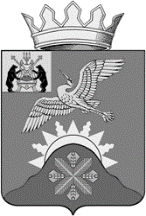 Российская ФедерацияНовгородская область Батецкий муниципальный районСОВЕТ ДЕПУТАТОВ БАТЕЦКОГО СЕЛЬСКОГО ПОСЕЛЕНИЯР Е Ш Е Н И ЕО принятии имущества в муниципальную собственность Батецкого сельского поселенияПринято Советом депутатов Батецкого сельского поселения 02 марта 2017 годаВ соответствии с Федеральным законом от 6 октября 2003 года №131-ФЗ «Об общих принципах организации местного самоуправления в Российской Федерации», областным законом от 23 октября 2014 года №637-ОЗ «О закреплении за сельскими поселениями Новгородской области вопросов местного значения», Уставом Батецкого сельского поселения Совет депутатов Батецкого сельского поселения РЕШИЛ:1.  Принять в муниципальную собственность Батецкого сельского поселения тротуар протяженностью 1241 м, расположенный по адресу: Новгородская область, Батецкий район, п.Батецкий, ул. Советская. 2. Настоящее решение вступает в силу со дня, следующего за днём его официального опубликования. 3. Опубликовать решение в муниципальной газете «Батецкие вести» и разместить на официальном сайте Администрации Батецкого муниципального района, в разделе Батецкое сельское поселение.Глава Батецкогосельского поселения                                      С.Я. Резникп. Батецкий02 марта  2017 года№ 107-СД